Temat: Moja mama.Data:1.06.2020r.Wprowadzenie do tematu – rozwiązanie krzyżówki z hasłem.
Mama i tata to ...
Mama mamy albo taty to moja ...
Bracia i siostry to moje ...
Urodziła mnie ...
Obchodzi swój dzień 23 czerwca.
Brat mamy to ...
Mąż babci to …Wpisz litery a poznasz hasło:" Podaruję mamie”- nauka słów i melodii piosenkihttps://www.youtube.com/watch?v=GHOwBxBvGB0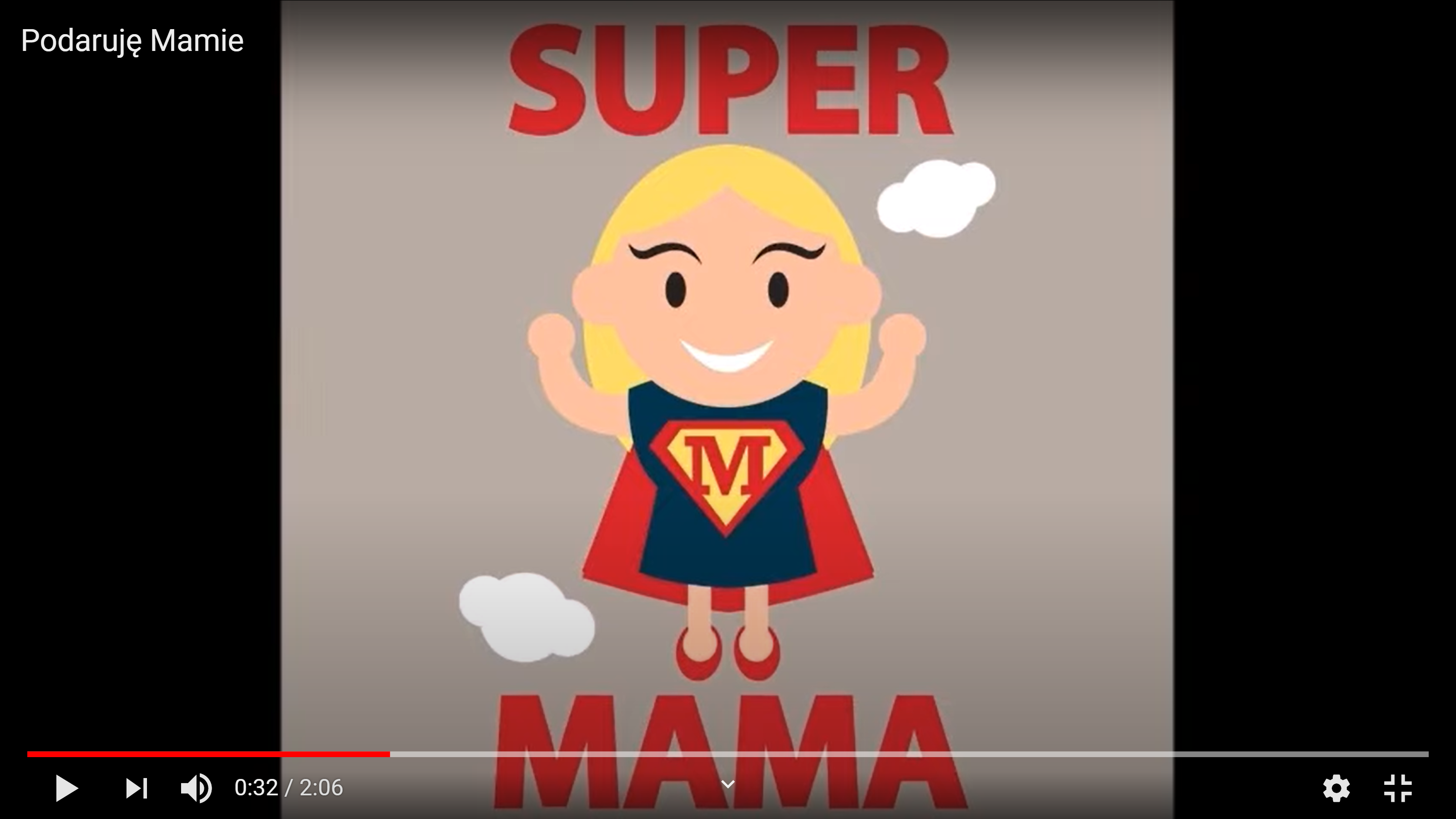 Praca z książką:Sześciolatki: karta pracy 24 a i bMłodsze dzieci: karta pracy 22 Zadanie dla chętnych!!!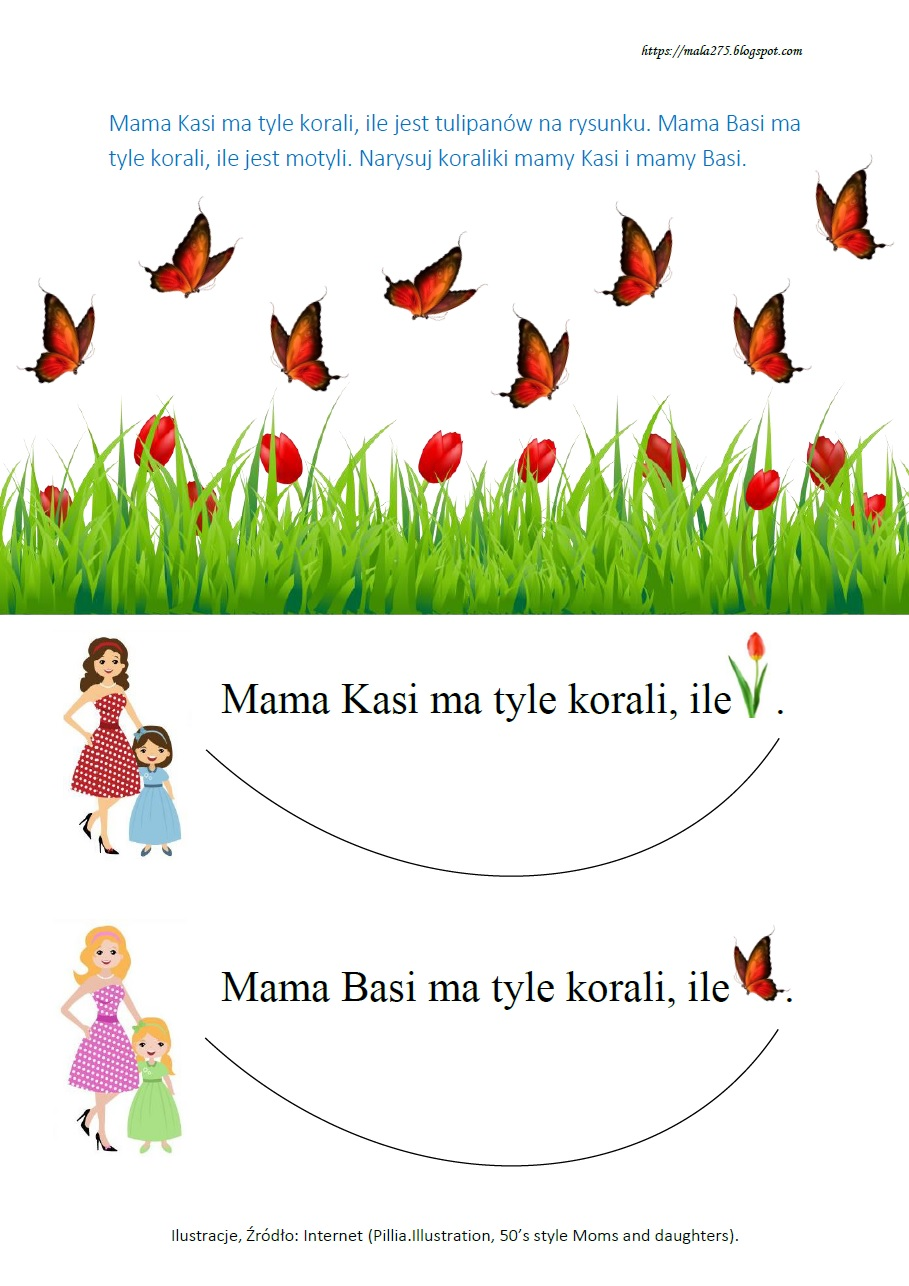 Poproś mamę o udzielenie wywiadu i uzupełnij poniższą kartę pracy o brakujące informacje.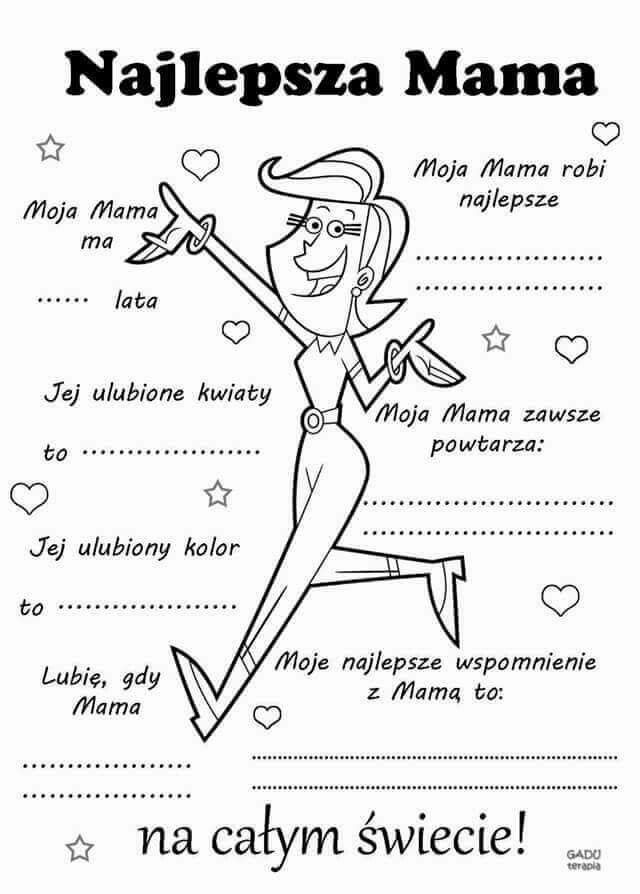 1234567891012345678910